O365 | User name change for Web PortalOnce your account user name has changed, you will need to update your user name to log in to the Office 365 web portal: https://login.microsoftonline.com  OR https://portal.office.com 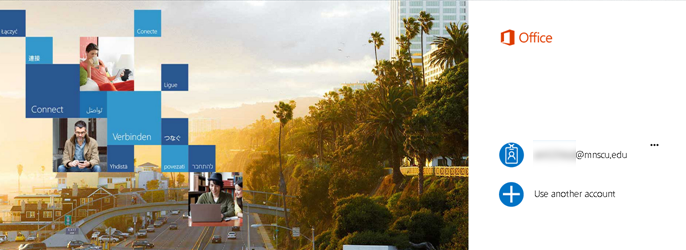 Follow the directions below to update your user name.STEPDESCRIPTIONEXAMPLENOTE:If you attempted to log in and received the following error: “We don’t recognize the user ID or password” (as shown in the example on the right)…click the Back button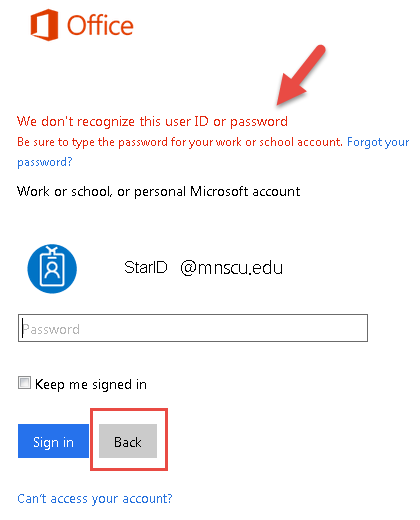 1Open a browser and go to the portal pagehttps://login.microsoftonline.com  OR https://portal.office.comClick Use another account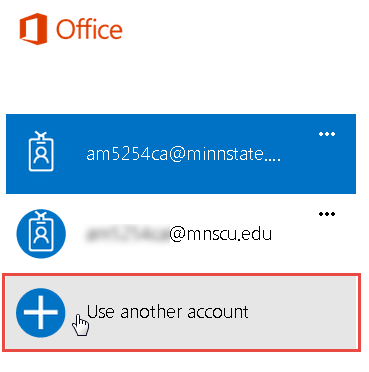 2Enter your new user nameEmployees / Guest:  yourStarID@minnstate.eduStudents:  yourStarID@go.minnstate.eduEnter your StarID passwordClick Sign in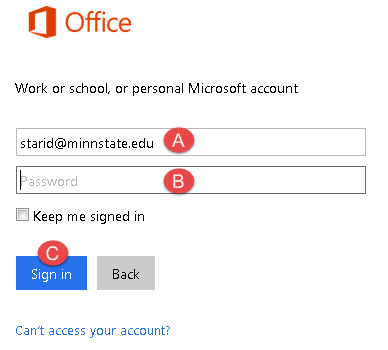 Recommended:After adding your new user name to the sign in page, remove the old user name to prevent any confusion. To the right of the old user name, click the ellipses, and then click Forget.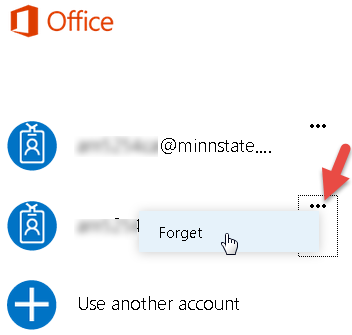 